※歡迎媒體記者先生、女士蒞場採訪， 現場如有更生朋友，敬請留意個資處理原則且勿正面拍攝。單位/連絡人(一)：財團法人臺灣更生保護會彰化分會/施淑棉主任連絡電話：04-8341753＃13  手機：0916-120353單位/連絡人(二)：正聲廣播電臺臺中臺/吳春滿科長連絡電話：04-24873103＃4002 手機：0933-191084時間：109年8月22日(星期六)上午9時30分至下午3時30分(開幕式：上午10時30分)地點：彰化縣立景崧文化教育園區龍江館(彰化縣田中鎮中州路一段416號)活動訊息《500換600 更生陪您拚振興》歌聲傳遞幸福 〝甦〞心歡樂song 中區幸運草市集龍江館開賣啦!新冠肺炎疫情影響民生經濟甚鉅，更衝擊更生人創業，為協助更生商家提振商機渡過難關，財團法人臺灣更生保護會從7月底起全國分北、中、南三區一連辦理三場次的振興市集。本日(8月22日)在彰化縣立景崧文化教育園區龍江館舉辦中區幸運草市集。消費者得以振興券兌換點券，每5百元加贈1百元點券之方式，於市集活動當天提供消費者公開兌換，多買多送，好康回饋無上限。法務部蔡清祥部長說，法務部所屬各機關都善盡本分做好防疫及協調工作，尤其是矯正監所系統做的最好又出色、滴水不漏，全國監所沒有任何一人確診，監所出來的更生人，他們勇敢地發展事業，能夠在今天提出產品都是很優良的。為配合行政院「防疫、紓困、振興」政策，讓更生人復歸社會，法務部特督導臺灣更生保護會分區舉辦更生振興市集，積極協助更生人開拓振興消費市場，藉以紓困更生小資企業經濟復甦。蔡部長公開呼籲民眾，善用手中的三倍券「500換600」提高消費力，一起「血拚做公益」、「更生陪您拚振興」。臺灣高檢署刑泰釗檢察長即臺灣更生保護會邢董事長表示：「106年司法改革國是會議關切更生人就創業議題，建議從寬核貸更生人創業貸款。臺灣更生保護會奉法務部指示，創新規劃全國唯一圓夢無息創業貸款，貸款額度最高上限調高至160萬元，另放寬更生人申貸年限由自有更生人身分開始起算五年。同時籌辦幸運草市集活動、網路商城免費協助行銷，服務口碑及成效俱佳。今年初起新冠肺炎疫情持續升溫，廣泛衝擊更生人創業成果，本會為響應政府紓困政策，推出多項紓困措施，像是暫時降低還款金額、暫停催收、延長還款期限等措施。」「而隨著疫情升溫，更生保護會也推出紓困1.0版，到目前已經到了3.0進階版，核貸件數共128件，經由措施紓困件數共71件，紓困金額高達868萬餘元。臺灣各地許多更生人經營事業，因為更生保護會啟動紓困措施受惠，而能平安渡過疫期的經營危機。」為協助誤入歧途的更生人回歸社會，更保會長期致力於輔導更生人開創事業，並促進更生人與社區的對話及再融合，協助創業更生朋友行銷事業產品。更生市集是其中的一種方式。藉此肯定更生人自我價值外，也讓社會大眾看到更生人努力成果。今天是中區場次，邀請到包括更保苗栗、臺中、南投、雲林、彰化等分會的更生攤商來參與，行銷自家優質產品。邢董事長期勉更生朋友走入社區、行銷商品，同時感謝參與活動的公益團體、企業攤商以具體行動凝聚社會群體意識來接納、肯定更生人的努力與向善行動，有助於增進社會的祥和與溫馨，不僅發揮公益的大愛精神也成功創造更多的就業機會。生活的小確幸總讓人有種淡淡的幸福，中部各地民眾、不分親疏一起相聚在這裡，用歌聲傳遞幸福、分享愛，〝甦〞心歡樂song。活動從早上9時30分開始一直持續到下午3時30分，藉由歌聲傳遞拉近彼之間的距離外，民眾在市集中購買實用又好吃的物品，一起歡樂做公益、搶答換大獎！提供民眾多重體驗，歡笑聲洋溢整個會場。前來參與的民眾直說有歌可以聽、有獎品可以拿、還更有市集可以逛，真是不虛此行。活動中歌手雲集飆歌競技，又有小費玉清朱雲龍秀歌藝、「加一吉他」樂團表演，也有監所藝文教化作品展示、有獎徵答、25攤的更生商品及監所自營產品販售並有盲人協會「微光中分享愛」公益攤位，彰顯更生自助與助人弱勢關懷的精神。另外，從上午9時30分開始進行到下午的「甦」心歡樂SONG歌唱比賽，共40位來自中部的參賽者紛紛展現好歌喉，將評選出向日葵組、歡樂組各一名冠軍、亞軍、季軍及各三名優勝，分別獲得五千、三千、二千、一千元的獎金及獎盃一座，經過一整天的比賽及現場民眾熱情參與，每個人都收穫滿滿。彰化地檢署徐錫祥檢察長說，相較於一般社會大眾，更生人與其家庭更顯平凡，曾經錯過的人生能有更生機會，再續天倫，更屬不易！期望藉此次活動勵更生人(家庭)重生，遇見幸福、迎向曙光。財團法人臺灣更生保護會中區幸運草振興市集 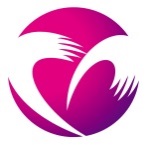 人物側寫之一【『向毒品說不』 行善行孝不能等】反毒真英雄高肇良「阿良古味休閒生活館」翻轉人生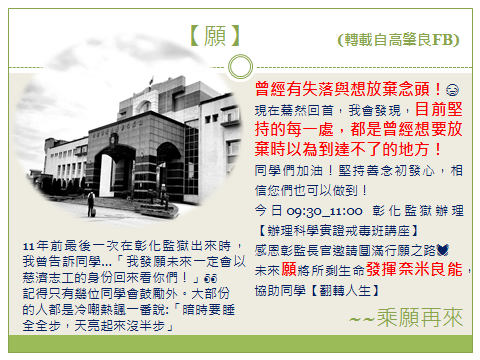 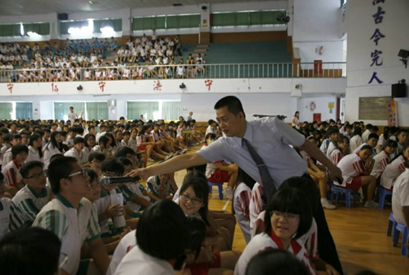 高肇良國中時期結交損友接觸毒品，從此迷失人生方向，不但加入幫派成群結黨、打架鬧事，於18歲時第一次被警察拘捕，爾後20年間陸陸續續進出監獄數次，服刑時間近10年之久。    身陷囹圄中傳來父親的惡耗，父親的驟逝對肇良如晴天霹靂、當頭棒喝，體悟了生與死不是自己所能做主，生命就在呼吸之間，行善行孝不能等。經由宗教勸勉與慰藉並不斷的自我省察後，體悟「人要有宗教信仰才能防非止惡」、「生命中還有更有意義的事情可以做」，深深懺悔以前的無知讓心性迷失，努力找回自己的清淨本性。    民國98年，離開最後一次服刑的彰化監獄重返社會，出獄後確實秉持行善真理、身體力行加入志願服務行列並幫助獄中的同學重新找到人生的方向。    經歷長期監獄生活後，肇良更能體會更生人回到社會後就業的困難，乃在皮件店門口開設自行研發的「阿良古味檸檬愛玉」，希望可以技術傳承協助更生人小資創業；另外，他也透過網路販賣素食零嘴（香菇素香條及紅毛苔等)，並提撥利潤百分之十當成更生人的創業基金，用來幫助剛出獄且有意願自行創業，卻苦無資本的更生人。此外，肇良更與有心協助更生人重回社會的友善企業合作，媒合介紹更生人就業機會，協助更生人重新融入社會，找回自信。高肇良事業日益成熟，109年拓展經營範圍成立「阿良古味休閒生活館」，繼續為行善累積資源，散發光和熱的正能量。     100年度起擔任彰化縣教育處、彰化縣衛生局、彰化縣教育處學生校外會、嘉義縣教育處學生校外會、雲林社會局、雲林科技大學、慈濟彰化區慈濟大學等機關單位之【無毒有我】反毒宣導團毒品防制宣導講師，走入全台校園、監獄及社區反毒宣導。103~105連續三年獲法務部司法官學院敦聘講師，為觀護人訓練班學員講授更生人需求。105年參與法務部矯正署彰化監獄，集體教誨、教育課程【願大志堅翻轉人生】之外聘講師，全監巡迴演講。堪稱更生保護及反毒先鋒之典範。是年，獲遴選為反毒真英雄，繼續為反毒、拒毒、防毒宣導而努力。106年在更保彰化分會的支持下籌組「拒毒防毒宣導列車-翻轉人生入監輔導團」巡迴各地矯正機關進入監所場舍宣導，深化受收容人拒毒、防毒意識，積極降低收容人再累犯毒品案比率，聆聽者受益無窮。之二【大哥手作，重捲新人生】    祐誠從十幾歲就在外面廝混，十八歲犯了殺人未遂案，雖與對方和解改判傷害罪，但在服刑中結交了道上朋友，出獄後互相聯絡，因此染上了毒癮，並當起毒販，犯下許多非法情事，當阿誠再次入獄時，身上已經背負多項案件，心裡雖想重新開始，但已後悔莫及。    在台南明德戒治分監時，他曾參加該監與更生保護會合作辦理之烘焙班，用心學習一技之長，出監回到家裡後，面對家人及親友的冷嘲熱諷，使其幾乎想要放棄更生意念，但是阿誠還是鼓起勇氣到加工區應徵，但因個人前科累累，無法提出良民證，最後在就業服務中心的介紹下，到一家烘焙工廠工作，從早上八點做到凌晨兩點，月薪才兩萬塊，等於是廉價勞工，阿誠心想不如離開這個環境，既可脫離從前損友，也可以改變目前的生活，所以毅然獨自北上謀職。    當他獨自來到了新竹之後，暫時找了在夜市端盤子的工作，工作期間，阿誠發現夜市裡沒有人在賣蛋捲，於是想到運用在監獄所學的烘焙技能，決定在夜市賣起蛋捲。一開始銷售金額的確不如預期，而這麼多賣不出去的蛋捲乾脆送到新竹養老院等處，給有需要的人分享。    新竹地檢署許大偉檢察官將阿誠轉介至新竹分會接受輔導，鼓勵其參加職訓，並考取3項烘焙證照，另提供無息創業貸款，添購生財器具，助其安心打拼事業。阿誠不只用心做好每一根蛋捲，更開發日式鯛魚燒、麵包、蛋糕、餅乾等新品，而佛光山寺為鼓勵阿誠烘焙事業更上一層樓，預定贊助阿誠前往日本學習最新的烘焙技術，阿誠努力的精進自己的烘焙技術，期待未來有更多的人都能品嘗到他多樣化的好手藝。    祐誠經常引用佛光山菜根譚的一句話，『轉念就會有不一樣的人生』，希望竭盡所能幫助其他更生人或需要扶助的弱勢朋友，不定期捐贈新竹市弱勢公益團體蛋捲、麵包、餅乾並結合同濟會、獅子會、善耕台灣-關懷台灣文教基金會辦理愛心義賣活動，捐贈部分所得，用於社會公益、救助事宜。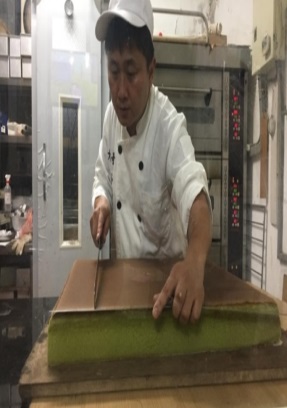 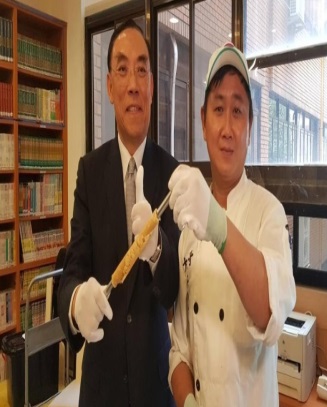 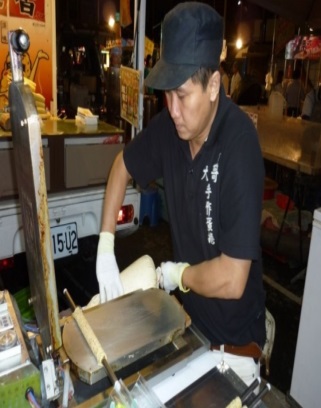 